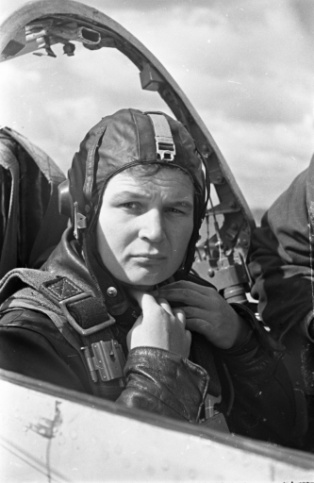 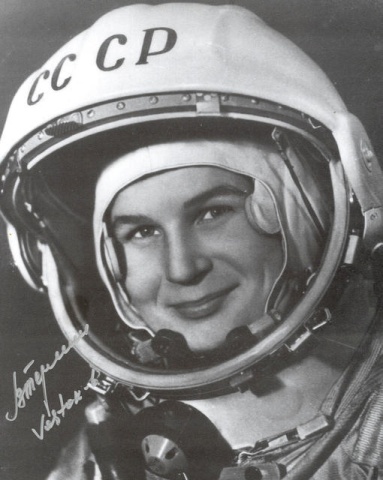 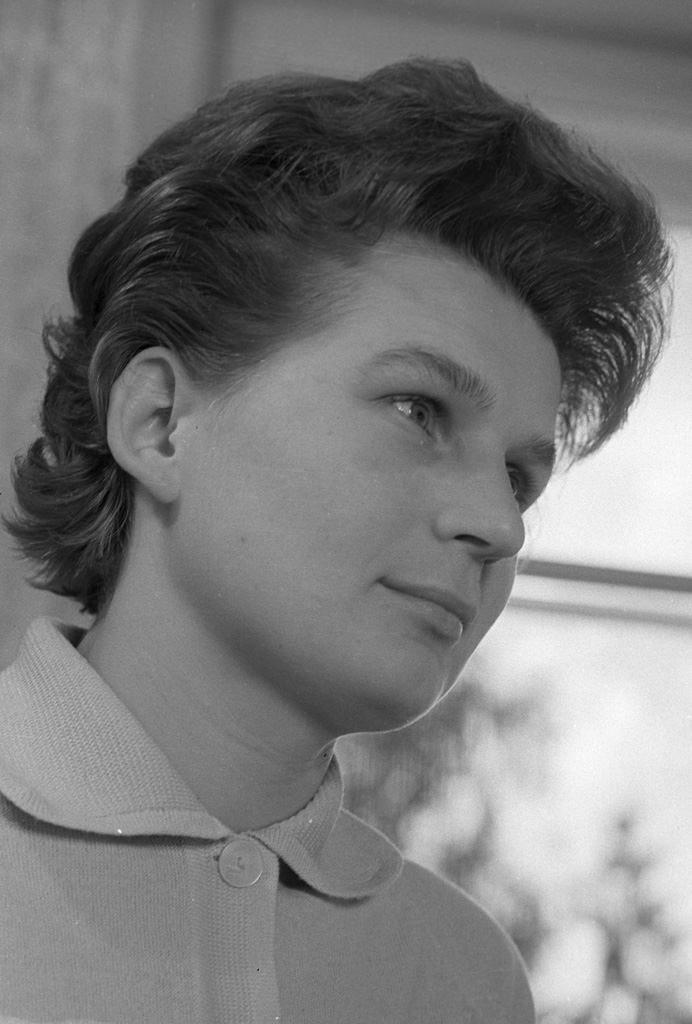 Ваш опыт жизненный богатНе ослабел и не угас,И мы сегодня с этой датойСердечно поздравляем вас!Летят года, но не беда,О том не стоит волноваться,Не зря Вахтанг поёт слова:«Мои года – мое богатство!»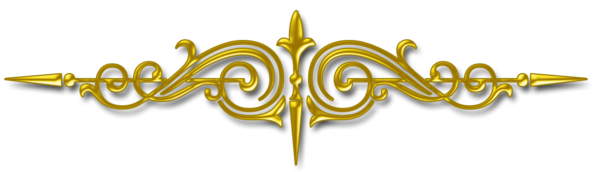 